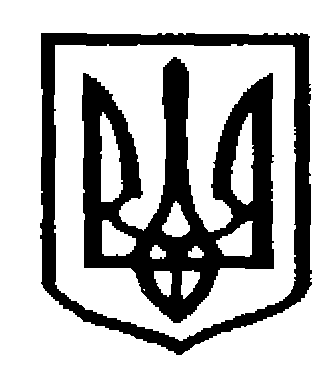 У К Р А Ї Н АЧернівецька міська радаУправління  освіти             Н А К А З10.08.2022                                                                                                          № 191Про організацію та проведеннясерпневої  Конференції  педагогічнихпрацівників закладів освіти Чернівецькоїміської територіальної громади у 2022 році       На виконання Законів України «Про освіту», «Про дошкільну освіту», «Про повну загальну середню освіту», «Про позашкільну освіту», Концепції розвитку освіти України на період 2015-2025 років, Концептуальних засад реформування середньої освіти «Нова українська школа» та з метою визначення завдань, спрямованих на реалізацію ефективних заходів щодо підвищення якості освіти в новому навчальному році,НАКАЗУЮ:Провести серпневу Конференцію педагогічних працівників «Освіта – першооснова української державності: організація освітнього процесу в умовах воєнного стану» (далі - Конференція) 30 серпня 2022 року о 10:00, у приміщенні Культурно-мистецького центру імені Івана Миколайчука (вул. Головна, буд. 140).Затвердити:Склад організаційного комітету Конференції (Додаток 1).План підготовки проведення Конференції (Додаток 2).Форму для реєстрації учасників Конференції (Додаток 3).Фахівцю з інформаційних технологій Фещук Н.Л., до                                        15 серпня 2022 року створити Подію в Facebook для інтерактивного спілкування під час підготовки та проведення Конференції.Головному спеціалісту управління освіти Косован О.К.:До  12 серпня 2022 року створити робочу групу з представників Управління освіти та директорів закладів загальної середньої освіти Чернівецької міської ради для формування путівника «Організація освітнього процесу у закладах освіти в умовах воєнного стану та карантинних обмежень». До 15 серпня 2022 року підготувати Google-форму для реєстрації та супровідний лист-інструкцію щодо проведення Конференції.Керівникам закладів освіти:До 20 серпня 2022 року зареєструвати 3-ох учасників делегації  від закладу освіти для участі у Конференції за реєстраційною Google-формою відповідно до квоти.  Забезпечити участь зареєстрованих учасників у роботі Конференції.  Провести  31 серпня 2022 року засідання педагогічної ради, на якій обговорити питання «Про підсумки роботи закладу в                                               2021/2022 навчальному році та завдання на 2022/2023 навчальний рік», врахувавши рекомендації Конференції.Наказ розмістити на інформаційному сайті Управління освіти Чернівецької міської ради.Контроль за виконанням наказу залишаю за собою.Начальник Управління освіти                                                      Ірина  ТКАЧУКЧернівецької міської радиВиконавець:Головний спеціаліст Управління освіти Чернівецької міської                                                         Оксана КОСОВАН Погоджено:Заступник   начальниказ фінансово-економічних питаньУправління освіти Чернівецької міської ради                                                   Денис  КРУГЛЕЦЬКИЙНачальник відділу забезпечення якості освіти та стратегічного розвитку закладів освітиУправління освіти Чернівецької міської ради                                                             Руслан  ФЕДЮКДодаток 1 до наказу Управління освіти Чернівецької міської радивід 10.08.2022. № 191СКЛАДорганізаційного комітету серпневої Конференції працівників закладів освіти Чернівецької міської територіальної громади у 2022 роціТкачук І.Я., начальник Управління освіти,  голова оргкомітету;Круглецький Д.В.,  заступник начальника з фінансово-економічних питаньУправління освіти, заступник голови оргкомітету;Федюк Р.Ю.,  начальник відділу забезпечення якості освіти та стратегічного розвитку закладів загальної середньої освіти Управління освіти,  заступник голови оргкомітету.  Члени оргкомітету:Додаток 2 до наказу Управління освіти Чернівецької міської радивід 10.08.2022. №191  ПЛАНпідготовки проведення серпневої Конференції педагогічних працівників закладів освіти Чернівецької міської територіальної громади у 2022 роціДодаток 3 до наказу Управління освіти Чернівецької міської радивід 10.08.2022. №191  Форма для реєстрації учасників серпневої Конференції педагогічних працівників закладів освіти Чернівецької міської територіальної громади у 2022 роціЗ наказом ознайомлені:Ознайомлені:Завідувач сектору дошкільної освітиУправління освітиЧернівецької міської ради                                                          Л.М.ГавриловаРадник міського голови, член оргкомітету                                                                       Н.Д.Шевченко                                                                                   Головний спеціаліст Управління освітиЧернівецької міської ради,член оргкомітету                                                                         Г.П.ВоробецьГоловний спеціаліст Управління освітиЧернівецької міської ради,член оргкомітету                                                                           О.В.СтанкусГоловний спеціаліст Управління освітиЧернівецької міської ради,член оргкомітету                                                                           С.П.Устінова                                                                                                                  Фахівець з інформаційних технологій Управління освіти Чернівецької міської радичлен оргкомітету                                                                           Н.Л. ФещукДиректор Чернівецького ліцею №5 «Оріяна» Чернівецької міської ради,член оргкомітету                                                                        Г.Й.Абрам’юк Директор Чернівецького ліцею №13 Чернівецької міської ради, член оргкомітету                                                                         Л.І.Яворська Директор Чернівецького ліцею №14Чернівецької міської ради, член оргкомітету                                                                                  С.С.Кізіма Директор Чернівецького ліцею №19 Чернівецької міської ради, член оргкомітету                                                                                У.І.Легусова Директор комунального дошкільного навчального закладу-загальноосвітнього навчально-виховного комплексу «Лідер»  Чернівецької міської ради, член оргкомітету                                                                            А.К.Онофрей Директор приватної школи «Глорія»Чернівецької міської ради, член оргкомітету                                                                             А.Ю.Смірнова Директор дошкільного навчального закладу №52 комбінованого типу  Чернівецької міської ради,член оргкомітету                                                                           Л.Я.Атаманюк Директор дошкільного навчального закладу №53«Віночок» комбінованого типу Чернівецької міської ради, член оргкомітету                                                                              О.І.Мойсюк Директор міського центру еколого-натуралістичної творчості учнівської молоді Чернівецької міської ради, член оргкомітету                                                                             О.С.Баранець Воробець Ганна Павлівнаголовний спеціаліст  Управління освіти Чернівецької міської ради, член оргкомітету;Косован Оксана Корніївнаголовний спеціаліст Управління освіти Чернівецької міської ради, член оргкомітету;Станкус Олена Василівнаголовний спеціаліст  Управління освіти Чернівецької міської ради, член оргкомітету;Устінова Світлана Павлівнаголовний спеціаліст Управління освіти Чернівецької міської ради, член оргкомітету;                                       Фещук Наталія Леонідівнафахівець з інформаційних технологій Управління освіти Чернівецької міської ради, член оргкомітету;ШевченкоНадія Дмитрівнарадник міського голови, член оргкомітету;                                                                       Абрам’юк Галина Йосипівнадиректор Чернівецького ліцею №5 Чернівецької міської ради, член оргкомітету;Кізіма Сергій Сергійовичдиректор Чернівецького ліцею №14 Чернівецької міської ради, член оргкомітету;Легусова Уляна Іванівнадиректор Чернівецького ліцею №19 Чернівецької міської ради, член оргкомітету;ОнофрейАльона Костянтинівнадиректор НВК «Лідер» Чернівецької міської ради, член оргкомітету;Яворська Любов Іванівнадиректор Чернівецького ліцею №13 Чернівецької міської ради, член оргкомітету;Смірнова Анастасія Юріївнадиректор приватної гімназії  «Глорія», член оргкомітету;Атаманюк Людмила Ярославівнадиректор дошкільного навчального закладу №52 комбінованого типу  Чернівецької міської ради, член оргкомітету;Мойсюк Орися Іллівнадиректор дошкільного навчального закладу №53 «Віночок» комбінованого типу Чернівецької міської ради, член оргкомітету;Баранець Оксана Станіславівнадиректор міського центру еколого-натуралістичної творчості учнівської молоді Чернівецької міської ради, член оргкомітету.№з/пПерелік завданьВідповідальніТермінвиконання1.Підготовка дорожньої карти проведення Конференції Федюк Р.Ю.Косован О.Кдо 20.08.20222.Створення Події в Facebook для інтерактивного спілкування у ході підготовки та під час проведення КонференціїФещук Н.Л.15.08.20223.Координація діяльності робочої групи директорів закладів освіти Чернівецької міської територіальної громади Федюк Р.Ю.до 20.08.20224.Підготовка Google-форми для реєстрації учасників Конференції Косован О.К.до 15.08.20225.Підготовка листів спікерам та партнерам Конференції (ДСНС, ДСЯО)Косован О.К.до 15.08.20226.Підготовка виступу начальника Управління освіти Чернівецької міської радиВоробець Г.П.Шевченко Н.В.до 25.08.20227.Підготовка мультимедійної презентації до виступу начальника Управління освіти Чернівецької міської радиВоробець Г.П.Шевченко Н.В.до 26.08.20228.Підготовка проєкту рекомендацій серпневої КонференціїФедюк Р.Ю.Гаврилова Л.М.Косован О.Кдо 27.08.20229.Підготовка списку запрошених.Вручення запрошень.   Станкус О.В.до 25.08.202210.Підготовка списків педагогічних працівників з числа внутрішньо переміщених осіб. Формування замовлення та забезпечення доставки літератури. Устінова С.П.до 25.08.202211.Підготовка прес-анонсу та прес-релізуКосован О.К.до 25.08.202212.Підготовка технічного супроводу КонференціїКруглецький Д.В. Легусова У.І.Кізіма С.С.до 25.08.202213.Проведення тестування обладнанняКруглецький Д.В. Легусова У.І.Кізіма С.С.25.08.202214.Оформлення залів та технічне забезпечення приміщеньКруглецький Д.В. Легусова У.І.Кізіма С.С.29.08.202215.Підготовка та презентація фотоматеріалів укриттівГаврилова Л.М. Федюк Р.Ю.Атаманюк Л.Я.Мойсюк О.І.до 25.08.202216.Фотозйомка подіїФещук Н.Л.30.08.202217.Висвітлення новин на сайтах Управління освіти та Чернівецької міської ради Фещук Н.Л.30.08.2022№з/пНазва закладу освітиДиректор закладу освітиЗаступникдиректораПсихолог1.Вказати назву закладу освіти(повністю)Вказати прізвище ім’я по батькові(повністю)Вказати прізвище ім’я по батькові(повністю)Вказати прізвище ім’я по батькові(повністю)111